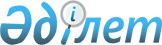 Об утверждении государственного образовательного заказа на дошкольное
воспитание и обучение, размера подушевого финансирования и родительской платы в Айыртауском районе Северо-Казахстанской области на 2014 годПостановление акимата Айыртауского района Северо-Казахстанской области от 20 февраля 2014 года N 81. Зарегистрировано Департаментом юстиции Северо-Казахстанской области 20 марта 2014 года N 2615

      В соответствии с подпунктом 8-1) пункта 4 статьи 6 Закона Республики Казахстан от 27 июля 2007 года «Об образовании», акимат Айыртауского района Северо-Казахстанской области ПОСТАНОВЛЯЕТ:



      1. Утвердить государственный образовательный заказ на дошкольное воспитание и обучение, размер подушевого финансирования и родительской платы в Айыртауском районе Северо-Казахстанской области на 2014 год.



      2. Контроль за исполнением настоящего постановления возложить на курирующего заместителя акима Айыртауского района Северо-Казахстанской области.



      3. Настоящее постановление вводится в действие по истечении десяти календарных дней после дня его первого официального опубликования.      Аким района                            А. Тастемиров

Утвержден

      постановлением акимата

      Айыртауского района

      Северо-Казахстанской области

      от 20 февраля 2014 года № 81 Государственный образовательный заказ на дошкольное воспитание и обучение, размер подушевого финансирования и родительской платы в Айыртауском районе Северо-Казахстанской области на 2014 год
					© 2012. РГП на ПХВ «Институт законодательства и правовой информации Республики Казахстан» Министерства юстиции Республики Казахстан
				Наименование детских садов и дошкольных учреждений Государствен-

ный образо-

вательный заказ, количество местРазмер душевого финансирования в месяц, тенгеРазмер родительской платы в месяц, тенгеГосударственное коммунальное казенное предприятие детский сад «Балапан» акимата Айыртауского района Северо-Казахстанской области, государственное учреждение «Отдел образования Айыртауского района Северо-Казахстанской области»21 (респуб-

ликанский бюджет)12 754до 3-х лет 3100от 3-х лет 3400Государственное коммунальное казенное предприятие детский сад «Балдырган» акимата Айыртауского района Северо-Казахстанской области, государственное учреждение «Отдел образования Айыртауского района Северо-Казахстанской области»18 (респуб-

ликанский бюджет)13 903до 3-х лет 3100от 3-х лет 3400Государственное коммунальное казенное предприятие детский сад «Колосок» акимата Айыртауского района Северо-Казахстанской области, государственное учреждение «Отдел образования Айыртауского района Северо-Казахстанской области»25 (респуб-

ликанский бюджет)9 670до 3-х лет 4200от 3-х лет 4800Государственное коммунальное казенное предприятие детский сад «Родничок» акимата Айыртауского района Северо-Казахстанской области, государственное учреждение «Отдел образования Айыртауского района Северо-Казахстанской области»284 (респуб-

ликанский бюджет)8 866до 3-х лет 4200от 3-х лет 4800Государственное коммунальное казенное предприятие детский сад «Карлыгаш» акимата Айыртауского района Северо-Казахстанской области, государственное учреждение «Отдел образования Айыртауского района Северо-Казахстанской области»32 (респуб-

ликанский бюджет)36 227до 3-х лет 3100от 3-х лет 3400Дошкольные мини-центры 477 (респуб-

ликанский бюджет)6 886от 3-х лет 4800Итого88 306-